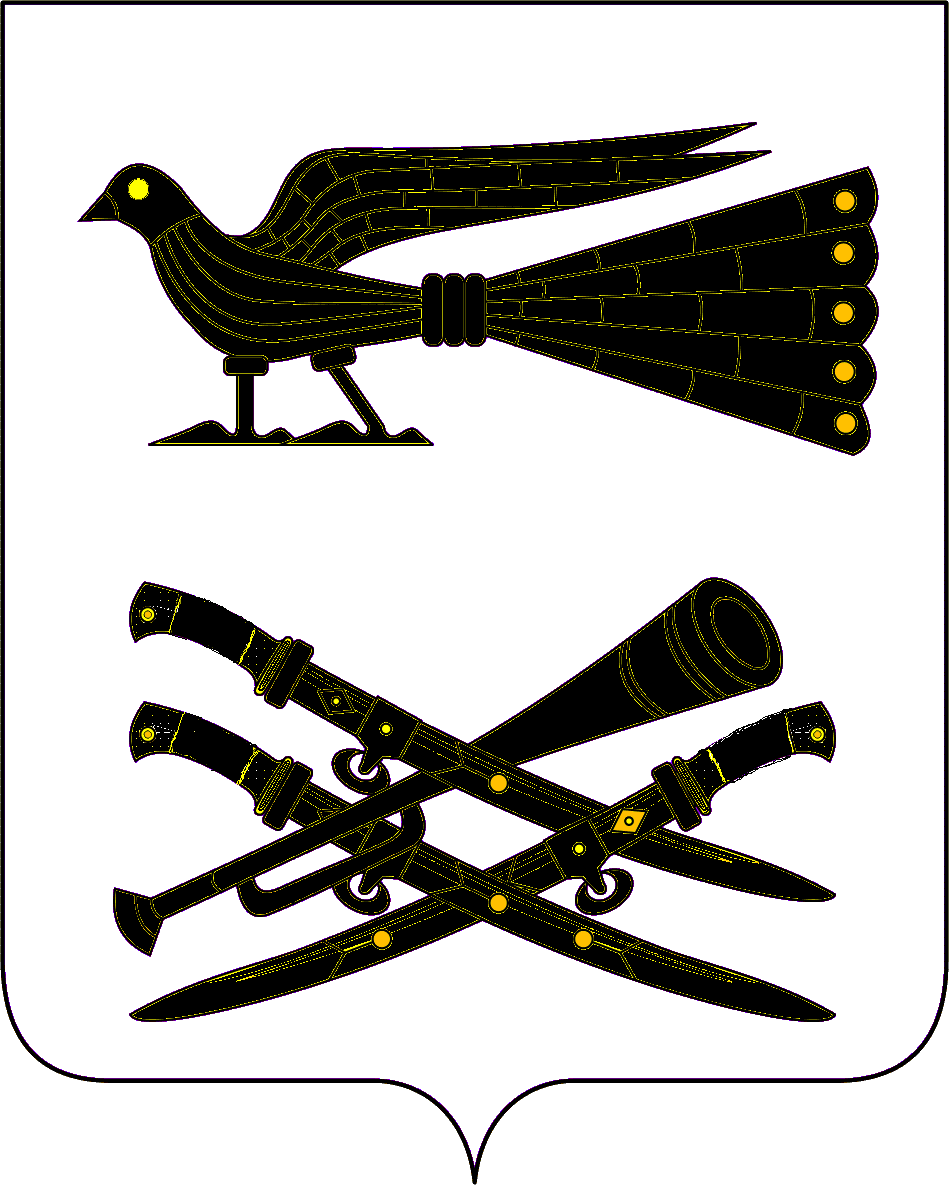 АДМИНИСТРАЦИЯ БУРАКОВСКОГО СЕЛЬСКОГО ПОСЕЛЕНИЯКОРЕНОВСКОГО РАЙОНАПОСТАНОВЛЕНИЕот 03 сентября 2015 года                                                                                                        № 115хут.БураковскийОб утверждении порядка учета наймодателями заявлений граждан о предоставлении жилых помещений по договорам найма жилых помещений жилищного фонда социального использования на территории Бураковского сельского поселения Кореновского районаВ соответствии с Жилищным кодексом Российской Федерации, Федеральным Законом от 6 октября 2003 года    № 131-ФЗ « Об общих принципах организации местного самоуправления в Российской Федерации», Уставом Бураковского сельского поселения Кореновского района, администрация Бураковского сельского поселения Кореновского района п о с т а н о в л я е т:1.Утвердить порядок учета наймодателями заявлений граждан о предоставлении жилых помещений по договорам найма жилых помещений жилищного фонда социального использования на территории Бураковского сельского поселения Кореновского района (прилагается).2.Общему отделу администрации Бураковского сельского поселения Кореновского района (Абрамкина) обнародовать настоящее постановление  на информационных стендах администрации Бураковского сельского поселения  и обеспечить его размещение на официальном сайте администрации Бураковского сельского поселения Кореновского района в информационно-телекоммуникационной сети «Интернет».3. Контроль за выполнением настоящего постановления оставляю за собой.4. Постановление вступает в силу после его официального обнародования. Глава Бураковского сельского поселенияКореновского района                                                                           Л.И.ОрлецкаяПОРЯДОКучета наймодателями заявлений граждан о предоставлении жилых помещений по договорам найма жилых помещений жилищного фонда социального использования на территории Бураковского сельского поселения Кореновского района1. Настоящим порядком устанавливается учет заявлений граждан о предоставлении жилых помещений по договорам найма жилых помещений жилищного фонда социального использования на территории Бураковского сельского поселения Кореновского района, если наймодателями являются:1.1. администрация Бураковского сельского поселения;1.2.организации, являющиеся собственниками жилых помещений частного жилищного фонда или уполномоченные собственниками таких жилых помещений и соответствующие требованиям, установленным Постановлением Правительства Российской Федерации от 05.12.2014 № 1318 «О регулировании отношений по найму жилых помещений жилищного фонда социального использования».2. Наймодатель ведет учет заявлений о предоставлении жилых помещений по договорам найма жилых помещений жилищного фонда социального использования (далее – заявление), поданных гражданами, принятыми на учет граждан, нуждающихся в предоставлении жилых помещений по договорам найма жилых помещений жилищного фонда социального использования, при условии отнесения граждан к категориям, установленным в соответствии с пунктом 1 части 3 статьи 91.17 Жилищного кодекса Российской Федерации, в случае заключения данных договоров в отношении жилых помещений в наемных домах социального использования, нанимателями которых могут быть граждане установленных категорий.3. Заявление подается по форме, приведенной в приложении № 1 к настоящему порядку.4. Учет заявления, поданного лично, производится непосредственно при его подаче.В случае направления заявления почтовым отправлением, учет заявления производится в день получения наймодателем почтового отправления с заявлением.5. Заявление регистрируется в порядке, установленном для регистрации входящих документов с учетом положений настоящего порядка, и учитывается в реестре граждан, подавших заявление о предоставлении жилых помещений по договорам найма жилых помещений жилищного фонда социального использования, по форме согласно приложению № 2 к настоящему порядку.6. Заявителю в день подачи им заявления выдается расписка о получении и учете заявления по форме, приведенной в приложении № 3 к настоящему порядку.В случае направления заявления почтовым отправлением, расписка о получении и учете заявления отправляется наймодателем почтовым отправлением по указанному в заявлении адресу, не позднее трех рабочих дней с момента получения наймодателем почтового отправления с заявлением.6.1. Наймодатели ведут учет поданнных гражданами заявлений в порядке очередности, исходя из времени постановки граждан на учет нуждающихся в предоставлении жилых помещений по договорам найма жилых помещений жилищного фонда социального использования на территории Бураковского сельского поселения Кореновского района.7. Наймодатель вправе в течение одного месяца после дня учета заявления провести проверку:7.1. достоверности указанных в заявлении сведений;7.2. постановки заявителя на учет нуждающихся в предоставлении жилых помещений по договорам найма жилых помещений жилищного фонда социального использования на территории Бураковского сельского поселения Кореновского района;7.3. отсутствия подачи аналогичного заявления другим наймодателям жилых помещений жилищного фонда социального использования, в том числе в строящихся наемных домах социального использования на территории Бураковского сельского поселения Кореновского района (при наличии других наймодателей).8. По результатам проведенной проверки наймодатель в течение 5 рабочих дней после дня окончания проверки направляет заявителю сообщение о результатах проверки. Сообщение направляется заявителю по указанному в заявлении адресу почтовым отправлением с описью вложения и уведомлением о вручении или вручается лично под роспись.9. В случае, если в результате проведенной проверки будет установлено, что содержащиеся в заявлении сведения недостоверны, наймодатель предлагает заявителю сообщении, которое подлежит направлению заявителю в порядке, установленном пунктом 8 настоящего порядка, в течение одного месяца представить новое заявление с достоверными сведениями.В случае непредставления заявителем нового заявления в месячный срок либо в случае, если проверкой установлено, что имеются основания для отказа в приеме заявления, предусмотренные пунктом 10 настоящего порядка, запись в реестре об учете заявления погашается на основании письменного решения наймодателя.10. Наймодатель принимает решение об отказе гражданину в приеме заявления в случаях:10.1. отсутствия решения о постановке гражданина на учет нуждающихся в предоставлении жилых помещений по договорам найма жилых помещений жилищного фонда социального использования;10.2. несоответствия гражданина установленным в соответствии с пунктом 1 части 3 статьи 91.7 Жилищного кодекса Российской Федерации категориям граждан, которым могут быть предоставлены жилые помещения;10.3. принятия наймодателем решения о прекращении приема заявлений, по основаниям изложенным в пункте 11 настоящего порядка.11. Наймодатель вправе прекратить прием заявлений, если их количество достигло количества жилых помещений, которые могут быть предоставлены наймодателем по договорам найма жилых помещений жилищного фонда социального использования на территории Бураковского сельского поселения Кореновского района.Глава Бураковского сельского поселения Кореновского района                                                                       Л.И.Орлецкая_______________________________________________ (наименование наймодателя)от_______________________________________________(Ф.И.О., место жительства, телефон)ЗАЯВЛЕНИЕ	Прошу предоставить мне жилое помещение по договору найма жилого помещения жилищного фонда социального использования.	Я принят «____» ______ 20____ г. на учет нуждающихся в предоставлении жилого помещения по договору найма жилого помещения жилищного фонда социального использования решением ________________________________________________________________________________
________________________________________________________________________________(наименование органа, принявшего решение)№ ____ от «________» 20___ г.В жилом помещении предполагаю проживать один/с семьей (нужное подчеркнуть).Состав семьи __________человек (а):	Я даю свое согласие на обработку наймодателем своих персональных данных, включая сбор, систематизацию, накопление, хранение, уточнение (обновление, изменение), использование, распространение (в том числе передачу), обезличивание, блокирование, уничтожение персональных данных, с целью выполнения всех действий, необходимых для учета данного заявления.________________________________________________________________________________(Ф.И.О. заявителя)___________________________________                          «______» _____________ 20______ г.                                (подпись)                                                                                            (дата)РЕЕСТРграждан, подавших заявление о предоставлении жилых помещений по договорам найма жилых помещенийжилищного фонда социального использованияПримечания:	1. В колонке 1 таблицы указывается присвоенный заявителю порядковый номер по реестру. В случае, если в заявлении заявителя указано, что его семья состоит из нескольких человек, то все необходимые записи в отношении регистрации данного заявления производятся под одним порядковым номером. При этом на заполнение сведений о заявителе и совместно проживающих с ним членов его семьи отводится необходимое количество строк.	2. В колонке 2 таблицы указывается дата поступления заявления.	3. В случае, если в заявлении заявителя указано, что его семья состоит из нескольких человек, то все необходимые записи в отношении заявителя и каждого члена его семьи, касающиеся конкретного гражданина, размещаются в колонках 3-6 таблицы на одном уровне.	4. В колонке 7 таблицы указывается время постановки граждан на учет нуждающихся в предоставлении жилых помещений, с указанием реквизитов (дата и номер) решения уполномоченного органа о постановке на учет нуждающихся в предоставлении жилых помещений по договорам найма жилых помещений жилищного фонда социального использования.	5. В колонке 8 таблицы гражданин ставит подпись, подтверждающую получение расписки о получении наймодателем заявления о предоставлении жилого помещения по договору найма жилого помещения жилищного фонда социального использования с указанием даты ее получения. В случае направления заявления почтовым отправлением и отправлении наймодателем расписки о получении и учете заявления почтовым отправлением в колонке 8 таблицы делается запись: «Расписка направлена почтовым отправлением ___________ 20_____ г.», с указанием должности исполнителя, отправившего, расписку, его Ф.И.О. и подпись.	6. Колонки 1 - 8 таблицы заполняются при учете наймодателями заявлений граждан о предоставлении жилых помещений по договорам найма жилых помещений жилищного фонда социального использования.	7 Колонка 9 таблицы заполняется при прекращении наймодателями учета заявлений граждан о предоставлении жилых помещений по договорам найма жилых помещений жилищного фонда социального использования.	8. В колонке 9 таблицы при заполнении сведений о заключении договора найма жилого помещения жилищного фонда социального использования указывается: дата заключения договора, срок заключения договора, адрес и площадь предоставленного жилого помещения. 	9. В колонке 9 таблицы при заполнении сведений об отказе в удовлетворении заявления и причинах отказа указывается, например, 
«Отказано ________ 20____ г.», с указанием причины снятия заявителя с учета граждан, нуждающихся в предоставлении жилых помещений по договорам найма жилых помещений жилищного фонда социального использования в соответствии с порядком такого учета, установленного в соответствии с частью 4 статьи 91.13 Жилищного кодекса Российской Федерации нормативным правовым актом органа государственной власти субъекта Российской Федерации, на территории которого расположены наемные дома социального использования, жилые помещения в которых предоставляются наймодателем.	10. В случае погашения записи об учете заявления в колонке 9 таблицы указывается «Запись погашена на основании решения наймодателя от «____» ________ 20____ г. № _____».РАСПИСКАо получении и учете заявления о предоставлении жилого помещения по договору  найма жилого помещения жилищного фонда социального использования	Настоящим удостоверяется, что заявитель ___________________________                                                                                                                                                        (Ф.И.О.)____________________________________________________________________ представил, а наймодатель _________________________________________________________________                                                                                           (наименование наймодателя)получил «_____» _________ 20___ г. заявление о предоставлении жилого помещения по договорам найма жилых помещений жилищного фонда социального использования и ему присвоен порядковый номер __________ в реестре граждан, подавших заявление о предоставлении жилых помещений по договорам найма жилых помещений жилищного фонда социального использования.Заявление принял ________________________________________________________                                           (должность) (Ф.И.О. исполнителя, принявшего заявление)________________________________                                «______» _____________ 20______г.                                (подпись)                                                                                                     (дата)	МПГлава Бураковского сельского поселения Кореновского района                                                                   Л.И.ОрлецкаяЛИСТ СОГЛАСОВАНИЯпроекта постановления администрации Бураковского сельского поселения Кореновского района, Краснодарского края от 03.09.2015  №115 «Об утверждении порядка учета наймодателями заявлений граждан о предоставлении жилых помещений по договорам найма жилых помещений жилищного фонда социального использования на территории Бураковского сельского поселения Кореновского района»Проект подготовлен и внесен:Общим отделом администрации Бураковскогосельского поселенияКореновского районаНачальник общего отдела 				администрации  Бураковскогосельского поселенияКореновского района					                     З.П.АбрамкинаПроект согласован:Начальник финансового отделаадминистрации  Бураковскогосельского поселенияКореновского района							    И.П.СаньковаПРИЛОЖЕНИЕУТВЕРЖДЕНпостановлением администрацииБураковского сельского поселения Кореновского районаот 03.09.2015 № 115ПРИЛОЖЕНИЕ № 1к Порядку учета наймодателями заявлений граждан о предоставлениижилых помещений по договорам найма жилых помещений жилищного фонда социального использования на территории Бураковского сельского поселения Кореновского района№п/пФамилия, имя, отчествоСтепень родстваЧисло, месяц, год рожденияПРИЛОЖЕНИЕ № 2к Порядку учета наймодателями заявлений граждан о предоставлениижилых помещений по договорам найма жилых помещений жилищного фонда социального использования на территории Бураковского сельского поселения Кореновского района№п/пДатапоступлениязаявленияДанные о заявителе и членах его семьиДанные о заявителе и членах его семьиДанные о заявителе и членах его семьиДанные о заявителе и членах его семьиВремя постановки граждан на учет нуждающихся в предоставлении жилых помещений и реквизиты такого решенияПодпись заявителя в получении расписки и дата ее полученияСведения о заключении договора найма жилого помещения жилищного фонда социального использования или об отказе в удовлетворении заявления и основаниях отказа№п/пДатапоступлениязаявленияФ.И.О., заявителя и совместно проживающих с ним членов его семьи, сведения о документе, удостоверяющем личностьМесто постоянного проживанияЧисло, месяц, год рожденияСтепень родства или свойства по отношению к заявителюВремя постановки граждан на учет нуждающихся в предоставлении жилых помещений и реквизиты такого решенияПодпись заявителя в получении расписки и дата ее полученияСведения о заключении договора найма жилого помещения жилищного фонда социального использования или об отказе в удовлетворении заявления и основаниях отказа123456789ПРИЛОЖЕНИЕ № 3к Порядку учета наймодателями заявлений граждан о предоставлениижилых помещений по договорам найма жилых помещений жилищного фонда социального использования на территории Бураковского сельского поселения Кореновского района